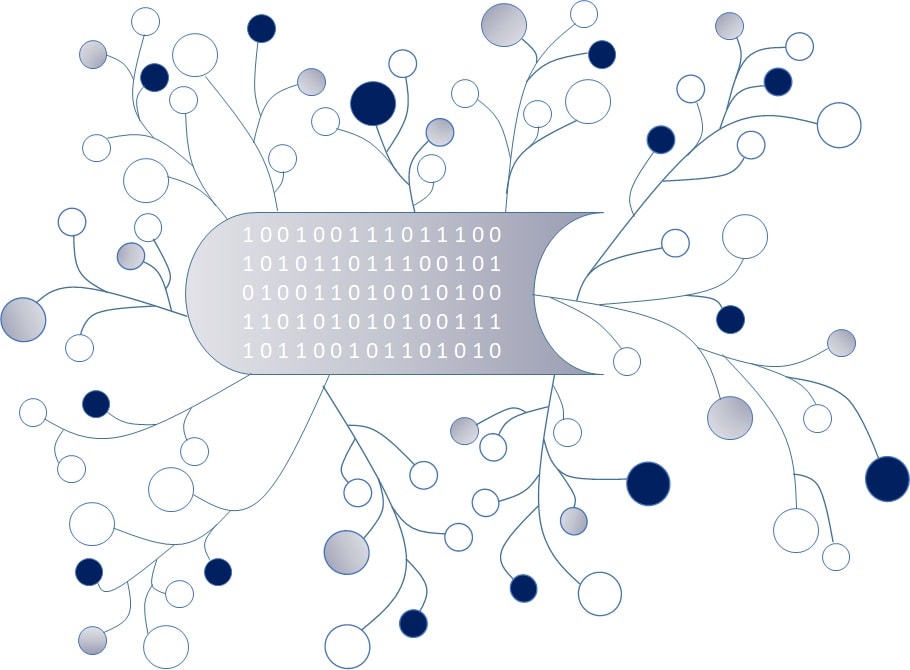 DigI-VETFostering Digitization and Industry 4.0 in vocational education2018-1-DE02-KA202-005145The fifteen Core Results of the project DigI-VET 
The DigI-VET DigI-VET Checklist for VET educators and teachersUPB – Jennifer Schneider Project Title	DigI-VETReference Number	2018-1-DE02-KA202-005145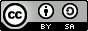 The DigI-VET Checklist for VET educators and teachersThe following DigI-VET Checklist for VET educators and teachers helps to embed the DigI-VET learner and teaching modules to their classes. Because vocational education institutions and schools rarely have just one objective, the strategic planning and embedding of eLearning approaches has to be considered and explained in detail. The checklist gives hints and guided you to successful concepts for your teaching. The next organigrams give a fist overview of the topics and contents which have to taken into account: (9.1) Checklist: DigI-VET Checklist for VET educators and teachers – General Consideration (9.2) Checklist: DigI-VET Checklist for VET educators and teachers: Didactical consideration DigI-VET Checklist for VET educators and teachers  DigI-VET Checklist for VET educators and teachers  General Consideration NoteWho? Who is your target group? Please specificy who should be instructed? training class? across years?heterogen target group? People with disabilities?What kind of disadvantages?etc.?Where and How?Where will your class take place and what technical equipment is necessary? Online Classes?Technical equipment: Mobile devices?Laptop?Internet?etc.?Face- to- Face Classes?Technical equipment: Beamer?Mobile Devices?Laptop?microfone?class room with Internet/ WIFI?etc.?Blended Learning classes?Technical equipment: Beamer?Mobile Divices?Laptop?microfone?class room with Internet/ WIFI?etc.?Additional, different aspects which has to be focused…DigI-VET Checklist for VET educators and teachers  DigI-VET Checklist for VET educators and teachers  DigI-VET Checklist for VET educators and teachers  Didactical ConsiderationNoteNoteTopic:What is the main topic? Are there different subtopics?Materials:mix of typical classroom materials?worksheetseLearning materialsvideosinteractive tasks like H5Pself-learning sessions with MOOCsplatforms? use of single materials?worksheets PowerPoints paper based materialsplatformsdigital materials Duration:One lesson/ classOne lesson/ classseries of lessonsseries of lessonsworkshops for more days workshops for more days self-learning sessions (one day/ more days?)self-learning sessions (one day/ more days?)Feedback:Time for feedback:after classes:Face-to-Face?surveys?online feedback?chat?survey?during classesQuality: Test after moduleTest after moduleTest inbetween the learning series Test inbetween the learning series Test as online evaluationTest as online evaluationclass tests class tests etc. etc. Additional, different aspects which has to be focused…